Osnovna škola Joakima Rakovca             Sveti Lovreč Pazenatički                       Gradski trg 1, 52448 Sveti Lovreč                                  Tel: 052/448-104, Fax:052/448-266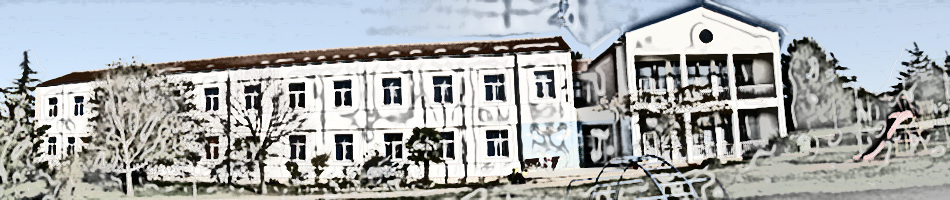 e pošta: ured@os-jrakovca-svlovrecpazenaticki.skole.hr__________________________________________________________________KLASA: 400-02/20-01-01URBROJ: 2167-23-01-20-6	Sveti Lovreč, 15.12.2020.OBRAZLOŽENJE FINANCIJSKOG PLANA ZA 2021. GODINUTE  PROJEKCIJA ZA 2022. I  2023. GODINUSažetak djelokruga rada Osnovne škole Joakima RakovcaOsnovna škola Joakima Rakovca Sveti Lovreč Pazenatički obavlja javnu djelatnost sukladno Zakonu o odgoju i obrazovanju u osnovnoj i srednjoj školi. Škola djeluje na adresi Gradski trg 1, 52448 Sveti Lovreč. Telefonski broj je 052/448 104, e-mail adresa ured@os-jrakovca-svlovrecpazenaticki.skole.hr. Šifra škole je 18-490-001. Školu pohađa 126 učenika u 8 razrednih odjela. Nastava se odvija u jednoj smjeni u petodnevnom radnom tjednu. Neposrednom je radu s učenicima namijenjeno 8 učionica, 1 specijalizirana učionica, 4 nastavnička kabineta, knjižnica i sportska dvorana.U školi se izvodi redovna, izborna, dodatna nastava, dopunska nastava i izvannastavne aktivnosti sukladno Nastavnom planu i programu, Godišnjem planu i programu rada Škole, te Školskom kurikulumu za školsku 2020./2021. godinu.U školi ima 39 zaposlenika, od toga je 31 učiteljica, učitelj, stručni suradnik i osobnih asistenata, s punim i nepunim radnim vremenom. Tri učiteljice ostvaruju pravo na pola radnog vremena. U školi su još zaposleni ravnatelj, tajnik, voditelj računovodstva, domar, kuharica, dvije spremačice, te vozač školskog kombija.     Ravnatelj škole je Mladen Majušević, prof, tajnik škole je Mario Bratović, a predsjednica Školskog odbora Lolita Njegovan, prof.Upis u sudski registar na Trgovačkom sudu u Pazinu Tt-09/2007-2 od 27.10.2009.Naziv programa i vremensko razdoblje trajanja programa  Prioritet škole je kvalitetan odgoj i osnovno obrazovanje učenika koji se provodi: kroz redovitu, izbornu, dodatnu, dopunsku nastavu i izvannastavne aktivnosti te na taj način učenici poboljšavaju svoje sposobnosti, kreativnost i talent za daljnje školovanje, stalnim podizanjem nastavnog standarda na višu razinu kroz usavršavanje učitelja sudjelovanjem na stručnim skupovima županijske i državne razine u organizaciji MZO-a i Agencije za odgoj i obrazovanje, stalnim projektima na razini škole koji se integriraju u redovitu nastavu, te koreliraju sa nastavnim sadržajem kroz dodatni rad i izvannastavne aktivnosti, te uključenost projektnog sadržaja u terensku i izvanučioničku nastavu uz dodatnu aktivnost učitelja i učenika. Sredstva koja su potrebna za isplatu plaća djelatnika izračunavaju se na temelju koeficijenata složenosti poslova koji su propisani Uredbom o nazivima radnih mjesta i koeficijentima složenosti poslova  u javnim službama.                       Ostali rashodi za zaposlene: izdaci za dar djeci, regres za godišnji odmor i božićnica  planirani su na osnovu sadašnjeg stanja. Trošak za isplatu jubilarnih nagrada ovisi o broju zaposlenih koji navršavaju broj godina rada potrebnih za ugovorenu isplatu. Materijalni rashodi OŠ po kriterijima – minimalni standard          Redovna djelatnost škola financirana je iz decentralizacije iz koje se financiraju materijalni i financijski rashodi, rashode za materijal i dijelove za tekuće i investicijsko održavanje, usluge tekućeg i investicijskog održavanja. Izračun mjesečne dotacije provodi se na temelju izračuna po broju učenika, po broju razrednih odjela, po broju zgrada škole. Sredstva se troše namjenski i to  samo za financiranje materijalnih i financijskih rashoda (prema ekonomskoj klasifikaciji) nužnih za realizaciju nastavnog plana i programa.Opći ciljevi:Podmirivanje materijalnih rashoda i tekućih izdataka, Posebni ciljevi:Kvalitetno odvijanje nastave i sigurnost učenika i djelatnika školeOstvareni ciljevi aktivnosti i pokazatelji uspješnosti realizacije tih ciljeva:          Podmiruju se  troškovi za  službena putovanja, uredski materijal, energiju, materijal za tekuće održavanje, usluge telefona, pošte i prijevoza, prijevoz učenika, usluge tekućeg održavanja, komunalne usluge, računalne usluge, zdravstvene usluge, ostale usluge, ostale nespomenute rashode poslovanja. Programi obrazovanja iznad standardaMaterijalni rashodi OŠ po kriterijima – iznad standardaOpis aktivnosti:          Troškovi financirani  iz sredstava iznad decentralizacije su troškovi prijevoza učenika, troškovi energenata, premija osiguranja i zdravstvenih pregleda.Opći ciljevi:Podmirivanje materijalnih rashoda i tekućih izdataka.Posebni ciljevi:Kvalitetno odvijanje nastave i sigurnost učenika i djelatnika školeŽupanijska i državna natjecanjaOpis aktivnosti:           Sudjelovanje učenika OŠ Joakima Rakovca na županijskim i državnim natjecanjima. Nakon provedenih školskih natjecanja uslijedila su županijska natjecanja i državna natjecanja. Naši učenici pozvani su na županijsko natjecanje iz matematike, tehničke kulture, likovne kulture, povijesti i biologije.Opći ciljevi:           Cilj provođenja školskih natjecanja je da se individualnim, mentorskim i timsko - suradničkim radom omogući učenicima da s obzirom na različite interese i mogućnosti razviju afinitete prema različitim nastavnim predmetima i sadržajima  Omogućiti djeci da kroz razne aktivnosti putem dodatne nastave pokažu svoja znanja i vještinePosebni ciljevi:          Svaki učenik ima različite interese i potrebu da pokaže ono što zna. Škola je dužna osigurati izbor dodatne nastave različitih sadržaja kako bi svatko pronašao ono što mu odgovara.Ostvareni ciljevi aktivnosti i pokazatelji uspješnosti realizacije tih ciljeva:         Učenici se uključuju u dodatnu nastavu gdje im se pruža mogućnost samopotvrđivanja u raznim područjima, potiče zdrave odnose među članovima grupe i omogućuje ostvarivanje vlastitih interesa, znanja i vještina. Napredak se prati tijekom cijele nastavne godine. Učenici ostvaruju  izvrsne rezultate. Mozaik 3Opis aktivnosti:           Projekt MOZAIK je sufinanciran iz sredstava Europskog socijalnog fonda na temelju Operativnog programa „Učinkoviti ljudski potencijali 2014.-2020.“Za ovu školsku godinu dobivena su  bespovratnih sredstava za projekt „MOZAIK 3“ „Osiguravanje pomoćnika u nastavi i stručnih komunikacijskih posrednika učenicima s teškoćama u razvoju u osnovnoškolskim i srednjoškolskim odgojno-obrazovnim ustanovama, faza III, čime se osiguralo pomoćnike u nastavi za učenike s teškoćama u školskoj 2020./2021. godini u školama u kojima je osnivač Istarska županija. Opći ciljevi:              Projektom se želi pomoći učenicima s teškoćama u razvoju koji pohađaju osnovnoškolske i srednjoškolske programe u redovitim ili posebnim odgojno-obrazovnim ustanovama te imaju teškoće koje ih sprječavaju u funkcioniranju bez pomoći pomoćnika u nastavi/stručnog komunikacijskog posrednika.         Posebni ciljevi:            Osiguranje pomoćnika učenicima s teškoćama u razvoju poboljšava njihov odgojno-obrazovni uspjeh, potiče uspješniju socijalizaciju i emocionalno funkcioniranje te donosi napredak u razvoju vještina i sposobnosti u školskoj sredini.            Ostvareni ciljevi aktivnosti i pokazatelji uspješnosti realizacije tih ciljeva:         Zahvaljujući sredstvima iz programa osigurala su se sredstva za tri pomoćnika u nastavi za četiri učenika koji su imali potrebu za istima. Time se olakšalo i  poboljšalo njihovo integriranje i savladavanje u nastavnom procesu. Školska kuhinjaOpis aktivnosti         Planirani su rashodi po realnoj procjeni ostvarenja istih koji služe za financiranje prehrane učenika dok borave u školi u skladu s propisanim normativima koje donosi ministarstvo nadležno za zdravstvo. Tjedni jelovnik objavljuje se na školskoj oglasnoj ploči škole. U cilju očuvanja zdravlja učenika u školi se ne nudi brza hrana i gazirana pića. Prehrana se izvodi u blagovaonici škole. Opći ciljevi:           Cilj provođenja je da se djeca što zdravije hrane.Posebni ciljevi:          Omogućavanje svim učenicima mogućnost prehrane u školskoj ustanovi.Ostvareni ciljevi aktivnosti i pokazatelji uspješnosti realizacije tih ciljeva:         Broj učenika koji se hrane u školi svake godine se povećava. Ove školske godine u školskoj kuhinji hrani se 116 učenika.Produženi boravakOpis aktivnosti:          Produženi boravak neobvezan je oblik odgojno-obrazovnog rada namijenjen učenicima razredne nastave koji se provodi izvan redovite nastave i ima svoje pedagoške, odgojne, zdravstvene i socijalne vrijednosti.Opći ciljevi:          Najvažniji je cilj omogućavanje stručne pomoći u rješavanju postavljanih zadataka, razvijanje i poticanje sposobnosti za samostalni i timski rad, te zbrinjavanje djece do povratka roditelja s posla. Posebni ciljevi:          Omogućiti djetetu kvalitetan program i otkriti njegove potencijale kao jedinstvene osobe. Pripremiti dijete za daljnje obrazovanje i cjeloživotno učenje.Ostvareni ciljevi aktivnosti i pokazatelji uspješnosti realizacije tih ciljeva:          Program se provodi kontinuirano, te je u isti trenutno uključeno 9 učenika.Financiranje se provodi tako da troškove djelatnika (plaća i ostali materijalni troškovi, službena putovanja i stručno usavršavanje, zdravstvene preglede) sufinancira Općina Sveti Lovreč i Grad  Poreč, te roditelji.Zavičajna nastavaOpis aktivnosti:          Ideja o Zavičajnoj nastavi na području Istarske županije te njena implementacija u predškolske i  školske ustanove inicirana je s ciljem očuvanja istarskih posebnosti, bogate multikulturalnosti, povijesti i tradicije. Voljeti svoj kraj uči se od malih nogu, što je i polazišna točka samog projekta koji djecu želi upoznati sa šarolikim multikulturnim istarskim identitetom, njenom tradicijom, običajima i poviješću.Opći ciljevi:Projektom se žele sakupiti svi oni radovi, pjesme, aktivnosti, saznanja, istraživanja koje vrtići i škole provode marljivo, tiho, samozatajno tijekom godina. Želi ih se smjestiti na jedno mjesto kako bi vidjeli koliko zapravo radimo na očuvanju našeg identiteta, našeg postojanja u našim vrtićima, školama i društvu. Posebni ciljevi:            Kroz projekt učenici upoznaju kulturu i jezik svog zavičaja, istarsko pjesništvo i tradicijsku glazbu.  Razvijaju ljubav prema istarskoj narodnoj riječi,  glazbi, upoznaju se sa  starim istarskim instrumentima i savladavaju osnove sviranja i plesanja istarskih plesova.Ostvareni ciljevi aktivnosti i pokazatelji uspješnosti realizacije tih ciljeva:          Već dugi niz godina pod motom „Da se ne zabi“ u OŠ Joakima Rakovca provodimo različite aktivnosti  kroz koje potičemo učenike na vraćanje svojim korijenima. S učenicima istražujemo i proučavamo zavičajne posebnosti i prošlost, njegujemo domaću besidu, usmenu zavičajnu književnost, folklorno stvaralaštvo na području glazbe, plesa, običaja, priča i tradicionalnih igara kako bi izgradili pozitivan odnos prema prirodnoj i kulturnoj baštini svog zavičaja. Pridavanje pozornosti očuvanju zavičajnog blaga osobito je bitno u današnjem svijetu kada se pod utjecajem globalizacije događaju velike promjene, posebice na području kulture. Tako je u školskoj godini 2020./2021. u tijeku projekt Maslina koji za cilj ima  implementaciju zavičajne sadržaje u nastavne planove i programe, njegovanje ishodišta zavičajnosti u širem interkulturalnom i multikulturalnom kontekstu,  razvijanje ljubavi i pravilog odnosa prema prirodnoj i povijesnoj baštini zavičaja te razvijanje interesa za sadržaje iz prošlosti i  poticanje  istraživačkog  rada,  mašte i kreativnosti.Školska shema              Radi povećanja unosa svježeg voća i povrća te mlijeka i mliječnih proizvoda, kao i podizanja svijesti o značaju zdrave prehrane kod školske djece, Škola je uključena u projekt Školske sheme  - besplatni obroci voća, povrća i mlijeka za školsku djecu. 

Svaka škola koja želi sudjelovati u Školskoj shemi odabrat će lokalnog dobavljača koji će isporučivati voće i povrće (100-150 g po djetetu tjedno) i mlijeko, jogurt, vrhnje i sl. (0,15-0,25 l po djetetu tjedno). Voće i povrće isporučivat će se i raspodjeljivati najmanje jednom tjedno, a mlijeko i mliječni proizvodi jednom tjedno najmanje 12 tjedana u nastavne dane u skladu sa školskim kalendarom tijekom cijele školske godine.Opremanje u osnovnim školamaOpis aktivnosti:          Sredstvima Općine Sveti Lovreč, Grada Poreča i donacijama nastoji se unaprijediti rad škole sudjelovanjem u suvremenim promjenama, poticanjem uvođenje i primjena novih metoda i oblika nastavnoga i školskog rada.Opći ciljevi:          Sredstva su predviđena za nabavu knjiga za školsku knjižnicu i nabavu informatičke opreme, uredskog namještaja i ostale opreme, a ostvaruju se iz proračuna Općine Sveti Lovreč i vlastitih sredstava.Posebni ciljevi:          Cilj je nabaviti opremu koja je neophodna za održavanje nastavnog plana i programa.Ostvareni ciljevi aktivnosti i pokazatelji uspješnosti realizacije tih ciljeva:         Zahvaljujući ranije navedenim izvorima financiranja, Škola je u 2020. godini obnovila dječje igralište, ulaznu fasadu Škole, uredila parkiralište ispred Škole, te dodatno opremila Školu informatičkom i dr. opremom nužnom za rad Škole.Obrazloženje programa rada školske ustanoveŠkolska ustanova donosi Godišnji operativni plan prema planu i programu koje je donijelo Ministarstvo znanosti i obrazovanja.Planovi se donose za nastavnu, a ne fiskalnu godinu, te je to uzrok mnogim odstupanjima u izvršenju financijskih planova. Mnoge aktivnost se zbog inih razloga mogu pomaknuti unutar školske godine iz jednog polugodišta u drugo što uzrokuje promjene u izvršenju financijskog plana za dvije fiskalne godine.          Od izbornih programa postoji vjeronauk od prvog do osmog razreda, njemački jezik od četvrtog do osmog razreda i informatika za učenike od petog do osmog razreda. Kroz te programe učenici zadovoljavaju svoje potrebe za većim znanjem, a posebno su motivirani za učenje stranih jezika.           Dodatni programi su organizirani gotovo za sve nastavne predmete gdje se učenici žele dodatno obrazovati.          Izvannastavne aktivnosti su u našoj školi jako zastupljene te ove školske godine djeluje ukupno 19 grupa.Zakonske i druge podloge na kojima se zasnivaju programiZakon o odgoju i obrazovanju u osnovnoj i srednjoj školi Zakon o ustanovama ( NN br. 76/93., 29/97., 47/99., 35/08.) Zakon o proračunu ( NN br. 87/08.), Pravilnik o proračunskim klasifikacijama NN br. 26/10. i Pravilnik o proračunskom računovodstvu i računskom planu NN br. 114/10., 31/11.Upute za izradu Proračuna Istarske Županije Godišnji plan i program rada škole za školsku godinu Kurikulum škole za školsku godinu StatutPravilnik o osnovnoškolskom odgoju i obrazovanju učenika s teškoćama u razvojuPravilnik o načinima, postupcima i elementima vrednovanja učenika u osnovnoj i srednjoj školiPotrebna sredstva za provođenje programa i ishodišta na kojima se zasnivaju izračuni i ocjene potrebnih sredstava za provođenje programa          Financijskim planom proračunskog korisnika, odnosno Škole, planiraju se sredstva potrebna za provođenje određenog programa. Programi se vode po izvorima financiranja i unaprijed definiranim proračunskim klasifikacijama koje su definirane Zakonom o proračunu.Izvori sredstava za financiranje rada Škole su : opći prihodi i primici, skupina 636, državni proračun iz kojeg se financira rad zaposlenih opći prihodi i primici, skupina 671, županijski proračun za materijalne troškove poslovanja škole te održavanje i obnovu nefinancijske imovine opći prihodi i primici, skupina 636, koja se odnosi na prihode od Općine Sveti Lovreč i Grada Porečavlastiti prihodi, skupina 661 prihod po posebnim propisima, skupina 652, koja se odnosi na sufinanciranje roditelja i djelatnika za prehranu u školskoj kuhinjiprihodi od donacija od pravnih i fizičkih osoba izvan općeg proračuna, skupina 663prihodi od financijske imovine - IKB Umag, naplata kamate a vista po žiro računu, skupina 641 tekuće pomoći iz drž. proračuna temeljem prijenosa sredstava EU za projekte pomoćnika u nastavi Mozaik, skupina 638     Prihodi iz državnoga proračuna rashodi za zaposlene: izdatci za dar za djecu, jubilarne nagrade i pomoći troškovi prijevoza radnika troškovi plaća zaposlenikaPrihodi od osnivača - Istarske županije Prihode za financiranje rashoda, koji se financiraju minimalnim standardima, planirali smo primjenom Financijskih pokazatelja iz Uputa za izradu proračuna što znači kako smo primijenili zadane indekse. Od tako dobivenih vrijednosti prihoda prvo smo predvidjeli fiksne rashode koji se planiraju na osnovi potrošnje tekuće godine, tj. troškove energije, prijevoza učenika. U rashodima iz kategorije općih troškova prvo smo planirali rashode za komunalne usluge (voda, odvoz smeća, deratizacija…), rashode telefona, pedagošku dokumentaciju i materijal. Nakon toga planirali smo ostale troškove prema prioritetima. Planirani rashodi za nabavu nefinancijske imovine (postrojenja i oprema)Prihodi od Općine Sveti Lovreč Vezani su uz sufinanciranje prehrane učenika lošijeg imovinskog stanja, nagrade za darovite učenike, te materijalne i ostale rashode poslovanja te sufinanciranje produženog boravka.Prihodi od Grada PorečaVezani su uz sufinanciranje prehrane učenika lošijeg imovinskog stanja i produženog boravka.Vlastiti prihodi Prihodi od refundacije materijalnih troškova – od Dječjeg Vrtića „Radost“ Prihodi od prehrane za djecu Dječjeg Vrtića „Radost“ Prihodi po posebnim propisima Namjenski prihodi od sufinanciranja obuhvaćaju prihode sufinanciranja školske kuhinje, izleta, za terensku i izvanučioničku nastavu ako prijevoz organizira škola.Produženi boravak, sufinanciranje roditelja Usklađenost ciljeva i programa sa dokumentima dugoročnog razvoja ( Županijska razvojna strategija IŽ)          Školske ustanove ne donose strateške, već godišnje planove i programe (GPP i školski kurikulum) prema planu i programu koje je donijelo Ministarstvo znanosti i obrazovanja. Vertikala usklađivanja ciljeva i programa MZO-a i jedinice lokalne (regionalne) samouprave – školske ustanove još nije provedena.          Također, planovi se donose za nastavnu, a ne za fiskalnu godinu. To je uzrok mnogim odstupanjima u izvršenju financijskih planova, odnosno pomak određenih aktivnosti.Izvještaj o postignutim ciljevima i rezultatima programa temeljenim na pokazateljima uspješnosti iz nadležnosti proračunskog korisnika u prethodnoj godiniU školskoj godini 2019./2020. školu je pohađalo 122 učenika u 8 razreda po 1 odjel, 52 učenika u nižim razredima, te 70 učenika u višim razredima. Odgojno-obrazovni rad ostvario se u potpunosti u redovitoj i izbornoj nastavi, te u dopunskom i dodatnom radu s učenicima. Nastavni plan i program ostvaren je u cijelosti u svim predmetima.Od 122 učenika, njih 69 prolaze s odličnim uspjehom, s vrlo dobrim 39, te s dobrim 12 i dovoljnim 2.U protekloj školskoj godini imali smo 4393 opravdanih izostanaka i 8 neopravdanih.Na kraju školske godine za odličan uspjeh i uzorno vladanje pohvaljeno je 69 učenika. Izborna nastava organizirana je iz vjeronauka, njemačkog jezika i informatike. Vjeronauk su pohađali učenici od I do VIII, njemački jezik od IV do VIII, a informatiku od V do VIII razreda. Broj učenika koji je pohađao vjeronauk je 112, njemački jezik 63, a informatiku 68, od toga 38 kao obavezni predmet a 30 kao izborni.Dopunska nastava za učenike nižih razreda organizirana je iz hrvatskog jezika i matematike, a za više razrede iz hrvatskog jezika, matematike, engleskog jezika i kemije.Dodatni rad organiziran je za niže razrede iz hrvatskog jezika i matematike, a za više razrede iz hrvatskog jezika, njemačkog jezika i matematike.Izvannastavne aktivnosti održavale su se nakon nastave. Sve aktivnosti bile su stručno zastupljene. Izvannastavne aktivnosti, plan kulturne djelatnosti, terenske nastave, izvanučioničke nastave i izleti odrađeni su prema godišnjem planu i programu rada Školskog kurikuluma. Učenici su sudjelovali na školskim, općinskim i županijskim natjecanjima.Djelatnici naše škole redovito odlaze na seminare i stručne skupove koje organizira Ministarstvo znanosti i obrazovanja i Agencija za odgoj i obrazovanje. RavnateljMladen Majušević, prof.